Pregled prihvaćenih i neprihvaćenih mišljenja i prijedloga s obrazloženjem razloga za neprihvaćanjeIZVJEŠĆE O SAVJETOVANJU S JAVNOŠĆUU POSTUPKU DONOŠENJA ODLUKENositelj izrade izvješća: Grad Pula - Pola, Upravni odjel za komunalni sustav i upravljanje imovinomPula,  30.11.2021. godineIZVJEŠĆE O SAVJETOVANJU S JAVNOŠĆUU POSTUPKU DONOŠENJA ODLUKENositelj izrade izvješća: Grad Pula - Pola, Upravni odjel za komunalni sustav i upravljanje imovinomPula,  30.11.2021. godineNaziv akta za koji je provedeno savjetovanje s javnošću Nacrt prijedloga Odluke o privremenoj zabrani izvođenja radova u 2022. godini.Naziv tijela nadležnog za izradu nacrta / provedbu savjetovanja Upravni odjel za komunalni sustav i upravljanje imovinomRazlozi za donošenje akta i ciljevi koji se njime žele postići uz sažetak ključnih pitanjaPredlaže se donošenje Odluke o  privremenoj zabrani izvođenja radova u 2022. godini, i to izvođenja zemljanih radova i radova na izgradnji konstrukcije svih vrsta građevina, osim građevina javne i društvene namjene, godišnje kalendarsko razdoblje i vrijeme u kojem se zabranjuje izvođenje građevinskih radova, utvrđuju zakonski razlozi u kojima je moguće izvoditi radove te odredbe o nadzoru propisane Zakonom o građevinskoj inspekciji i Naputkom Ministarstva graditeljstva i prostornog uređenja o novčanim kaznama koje izriču komunalni redari u provedbi Zakona o građevinskoj inspekciji („Narodne novine“, broj 23/18).Slijedom navedenoga predlože se donošenje Odluke o privremenoj zabrani izvođenja radova u 2022. godini.Objava dokumenata za savjetovanje Razdoblje provedbe savjetovanja pula.hr/hr/eusluge/ekonzultacije/ekonzultacije-u-tijeku/61/nacrt-prijedloga-odluke-o-privremenoj-zabrani-izvodjenja-radova-u-2022-godini/Objava dokumenata za savjetovanje Razdoblje provedbe savjetovanja Internetsko savjetovanje s javnošću provedeno je u razdoblju od 29. listopada do 29. studenog 2021. godine.Pregled osnovnih pokazatelja  uključenosti savjetovanja s javnošću U za to propisanom roku zaprimljeno je 52 prijedloga podnesenih od strane zainteresirane javnosti.Troškovi provedenog savjetovanjaProvedba javnog savjetovanja nije iziskivala dodatne financijske troškove.RBSudionik savjetovanja (ime i prezime pojedinca, naziv organizacije)Tekst zaprimljenog prijedloga ili mišljenjaStatus prijedloga ili mišljenja (prihvaćanje/neprihvaćanje s  obrazloženjem)1.Boris BlaškovićZaprimljeno 01.11.2021.Tražim zabranu radova ljeti svim investitorima ljeti. Posebno tražim da se istraži gotova gradnja na vrhu Monte Zara poznatog Pulskog investitora.Ima niz nepravilnosti.Nikakve sankcije nije doživio. Posla koliko želiš.Ko.NE PRIHVAĆA SE.- Odlukom nije definirano na koje se investitore zabrana odnosi tj.ne odnosi2.Robi OrihovacZaprimljeno 01.11.2021.Poštovani, S obzirom na predloženo kao osoba koja se bavi i živim od turizma smatram pozitivno da se zabrana odnosi na centra grada te uz obalu te da se napravi i omogući rad na određenim vrstama radova koji ne stvaraju jaku buku recimo izrada fasada s obzirom da treba za fasade suho i toplo vrijeme te,popravci krovova i slično, a da se zabrana ne odnosi na izvođenje unutarnjim radovima te isključivo rad određene visine  Max .buke  zabranu bi predložio  svim građevinskim strojevima, a osim u slučajevima kad dolazi do hitnih intervencija puknuća cijevi i sl.Srdačan pozdrav!NE PRIHVAĆA SE.- mogućnosti zabrana definirane su samim Zakonom o gradnji.3.Kristina DraščićZaprimljeno 01.11.2021.Poštovani,Htjela bih ovim putem izrazit iznimno zadovoljstvo da ste prepoznali-uvažili i Pulu kao turističku destinaciju na kojoj nastaje sve veći broj kuća za odmor te time se gradi popularna turistička destinacija za strance. ❤I mi smo jedni od iznajmljivača i velikih problema smo imali proteklih godina radi nepostojanja zabrane radova u sezoni s gostima. Naime, početkom sezone tj.svibnja bi radovi tek započinjali radi povoljnog vremena, zbog čega smo nemali broj puta bili primorani vratit gostima novce radi buke. Sa čežnjom smo promatrali druge općine u kojima bi se radovi stopirali i žalili što nismo i mi investirali u izgradnju našeg objekta u nekoj od tih "drugih" općina. Naša kuća za odmor se nalazi na Busoleru i vec od travnja bude popunjena. Ja i svi moji kolege iznajmljivači koji se možda neće stići javit ovim putem, bili bi vrlo zahvalni da uvedete zabranu radova, a još idealnije bi bilo kad bi to bilo moguće od 01.06.Naš slijedeći problem su i psi koje svi ti građevinari "kao čuvare" drže u svojim dvorištima u boksevima vezane i same, koji laju cijele dane i noći. (Na Busoleru je to valjda i najjače izraženo radi dresura pasa koji su smjesteni u šumi i radi silnih ilegalnih napuštenih kućeraka koje psi čuvaju..na potezu ravnice između Busolera i Škatara...s lijeve i desne strane.) Gosti nas radi toga često prozivaju kao zaostalu naciju koja još uvijek ne poštuje prava životinja. Znam da to nije tema ali voljela bih da jednom postane i da se zabrani držati pse u boksevima , a pogotovo tamo gdje nema vlasnika da ih umiri.Hvala na čitanju i velika podrška svemu što novi gradonačelnik i njegov tim pokušavaju poboljšati u našem gradu i što uvažavate mišljenje građana. ❤LpDJELOMIČNO SE PRIHVAĆA.- Odlukom se definira vrijeme zabrane radova tijekom ljeta.4.Igor Kramar, dipl.ing.građ.Zaprimljeno 01.11.2021.Postovani, Kao djelatnik u graditeljstvu izrazavam svoje argumente protiv uvodenja ove zabrane radova:1. Male gradevinske firme sa podrucja juzne Istre jednostavno nece moci izdrzati 3 mjeseca bez radova s obzirom da i okolne opcine imaju zabranu radova.Stoga doci ce da poslodavac nece imati sredstva za isplatu placa djelatnicima te dovodi te djelatnike u nezavidnu financijsku situaciju te egzistencijalnu.2.nismo toliko bogata drzava i grad da si mozemo priustiti ne raditi 3 mjeseca.3.male firme vecinom rade na podrucju Istre gdje su i drugdje zabrane.nemaju alternativu da idu na neko drugo podrucje van Istre raditi u ta 3 mjeseca.4.neka Grad definira koji su turisticki dijelovi grada a koji rezidencijalni i proizvodni pa onda mozemo govoriti o zabrani u turistickim dijelovima5. Ne moze se sve podrediti turizmuUkoliko donesete ovu suludu odluku necu vam dati ponovni glas na iducim izborima.DJELOMIČNO SE PRIHVAĆA.- u članku 3. Odluke izmijenit će se vrijeme trajanja zabrane.5.Svjetlana ProdanovićZaprimljeno 01.11.2021.Poštovani, u potpunosti podržavam Odluku o privremenoj zabrani izvođenja radova u 2022.godini.Hrvatski turizam je jedna od najvažnijih gospodarskih grana Republike Hrvatske. Uspješno se razvijao sve do današnjih dana a Hrvatska je postala jedno od najvažnijih i najposjećenijih turističkih odredišta Sredozemlja. Činjenica je da je konkurencija u okruženju iznimno jaka i da se moramo boriti za svakog gosta. Samim tim je nedopustivo i kontradiktorno tog istog gosta maltretirati građevinskim radovima i iznimnom bukom jer je gost došao na svoj teško zasluženi godišnji odmor te kao što sama riječ kaže, ima pravo na odmor i mir koji je platio.Ovog ljeta u naselju Nova Veruda u kojem živim te koji je turistički posjećen, svjedočila sam dogradnji i izgradnji nekoliko obiteljskih kuća te stanova u zgradama. Radovi su počeli početkom lipnja te završili krajem rujna. Cijelo to vrijeme buka je bila nesnosna, radovi su počinjali u 8 ujutro i trajali cijeli dan. Turisti su se žalili i negodovali a određeni dio njih je skratio boravak i otišao. Recenzije navedene na portalima su naravno bile negativne.Identično je bilo i prošle godine.Ukoliko se reklamiramo kao turistička destinacija onda bismo taj naziv trebali i opravdati te se pobrinuti da gosti u našem gradu budu zadovoljni i da nam se opet vrate.Redovito se favorizira građevinski lobi što držim izuzetno nepravednim. Logično bi bilo da i ostale djelatnosti imaju pravo na rad i ostvarivanje dobiti tim više što turistička sezona kod nas traje kratko, nekoliko mjeseci, a ne da se stalno podilazi građevinskom lobiju a taj isti lobi može graditi i raditi cijelu godinu.Također, od pojave COVID-a 19 rezervacije su drastično pale, otkazivanja dolazaka je bilo jako puno a iznajmljivači su svoje obaveze morali ispuniti (plaćanje svih poreza, prireza, nameta, članarina itd.) bez da se itko zapitao imaju li od čega to platiti.Nema ljepšeg od zadovoljnog gosta koji preporučuje obitelji i prijateljima našu prekrasnu zemlju i ponovo se vraća. To je dokaz da radimo dobro.Netko koga je cijeli godišnji odmor budio pikamer, bageri, hiltice,brusilice, tko nije imao mira se sigurno neće vratiti.S jedne strane se puno ulaže u promociju turizma a s druge strane se dozvoljavaju postupci koji te iste goste tjeraju.Slijedom svega navedenoga zalažem se da se u razdoblju od 20. lipnja do 15. rujna te nedjeljom, blagdanima i praznicima zabrane građevinski radovi.S poštovanjemDJELOMIČNO SE PRIHVAĆA.- člankom 3. Odluke definira se vrijeme zabrane radova tijekom ljeta.6.Igor PoropatZaprimljeno 02.11.2021.Dali je uredu da usred sezone u polovici sedmog mjeseca pored kategoriziranog smjestajnog objekta tj apartmana ili kuca za odmor otvara gradiliste s teskim strojevima? Mislim da nije  Dali je u redu da se gostima mora otkazivati smjestaj usred sedmog ili osmog  mjeseca kako bi taj gradjevinar mogao nesmetano minirati pikamirati i štemati? Mislim da nijeNiti jedan gradjanin nije za to da mu se u neposrednoj blizini gradi u sezoni dok imaju goste.Navedite mi osobu koja bi pristala otic na ljetovanje u neku kucu i apartman pored kojeg drma hiltica cijeli dan? Mislim da nema osobe koja bi pristala na to zato vas molimo da prevlada razum.Gradjevinari rade 12 mjeseci u godini a mi iznajmljivaci samo 3 mjeseca u godini tako da vas molimo da nas zastitite od gradjevinskih radova barem ta 3 mjeseca apo mogucnosti da se to produlji na 4 mjesecaDosta je bilo pogodovanja gradjevinskom lobiju DJELOMIČNO SE PRIHVAĆA.- člankom 3. Odluke definira se vrijeme zabrane radova tijekom ljeta.7.Vanesa LončarZaprimljeno 02.11.2021.Postoji potreba i zabrane radova u onim ulicama i na trgovima (recimo u pješačkim zonama) gdje izvođač postavi skelu za izvođenje radova na fasadi, ljeti, u blizini terasa, a Grad mu mora odobriti radove i zauzimanje javne površine, ulazak vozilima u pješačku zonu jer ne radi ni zemljane ni radove na konstrukciji. Kako se to regulira? 
Nama se dogodilo ove sezone da zovu vlasnici terase i slastičarna s otvorenim izlozima da će im se dignuti skela do terase i lokala, u Kandlerovoj.Predan je zahtjev i za ulazak u pješačku zonu građevinskim vozilima!!!!!Taj dio je Općina Medulin dodala u Odluku o komunalnom redu,čl. 112.,NE PRIHVAĆA SE.- zaprimljen prijedlog nije predmet ove Odluke, te se istom ne može ni regulirati.8.Mile SimetićZaprimljeno 02.11.2021.Pa dal je moguce da nam pokušavate zabraniti da postenim radom i trudom prehranimo svoje obitelji...velika sramota i nepostovanje ljudi koji krvavim i mukotrpnim radom po svakakvim vremenskim uvjetima zaraduju da prezive....dajte ljudima plače i izgubljenu dobit i onda postavljajte zabrane kakve god pozelite, velika sramota i nepostovanje građevinskog sektora...to nigdje na svjetu ne postoji osim u republici hrvatskoj, stvarno sramotaDJELOMIČNO SE PRIHVAĆA.- člankom 3. Odluke definira se vrijeme zabrane radova tijekom ljeta.9.Tema stile d.o.o.Pajković Nenad , 087/683-92-33Zaprimljeno 02.11.2021.Zabrana radova = zabrana poštenim radom za život Neka iznajmljivači uplačuju za bruto plače građevinskim firmama.Teško je naći građevinske radnike, a tako je lako uništiti rad, tj. poštenu zaradu za preživljavanje radnika i firmi.DJELOMIČNO SE PRIHVAĆA.- člankom 3. Odluke definira se vrijeme zabrane radova tijekom ljeta.10.Siniša Simetić građevinski obrt Sistem gradnja mob 0989881066Zaprimljeno 03.11.2021.Vezano za vašu najavu o zabrani građevinskih radova obraćam vam se u nadi da će prevladati zdrav razum i da nam nećete ukidati naše osnovno pravo na život i rad za koje ćemo se boriti svim pravnim sredstvima.bezbroj je razloga zašto da to ne radite a osnovno je navedeno na početku,većina gradevinara bi se složila da se radovi obustave na 1mjesec u špici sezone jer tada smo na GO a sa bilo kakvom drugom odlukom se ne slažemo.mi dodatni posao nemamo i nasih 32 zaposlenika ne zaslužuju da zavrse na ulici ili da odlaze u druge zemlje gdje ih čekaju raširenih ruku a obrtnik sam od 2007 g i ustrajnim i kvalitetnim radom sam izgradio stabilnu i perspektivnu firmu i ne mogu dopustiti da nas se tako diskriminira.predlazem vam da napravite sastanak sa nama i da napravimo kvalitetan dogovor na zadovoljstvo svih nas jer vjerujemo u zdrav razum.u nadi da ćete imati sluha i pišem vam u 3 ujutro jer ne mogu spavati zbog stresa ostavljam vam moj kontakt i stojim na raspolaganju za razgovor.s poštovanjem DJELOMIČNO SE PRIHVAĆA.- člankom 3. Odluke definira se vrijeme zabrane radova tijekom ljeta.11.Tema stile d.o.o.Pajković Nenad , 087/683-92-33Zaprimljeno 03.11.2021.Poštovani g. Zoričić te pročelnik komunalnog, Zabraniti radove značu onemogučiti prihode i plaće radnicima.I takvu odluku donosi onaj tko plaću prima iz proračuna !Hoće li se bruto plaće isplaćivati iz turističkih članarina i nameta ?!Zabrana radova je zabrana zarade za hranu, sa nemogučnošću alternativnog načina.Corona, kišni dani, poskupljenje materijala i zabrana radova Prestrašno ! Kao da zabranite iznajmljivati turistima kuće i apartmane.Šta to radite ?!DJELOMIČNO SE PRIHVAĆA.- člankom 3. Odluke definira se vrijeme zabrane radova tijekom ljeta.12.Lorena JohnZaprimljeno 04.11.2021.Poštovani, Obzirom da se bavim turističkom djelatnošću iznajmljivanja kuća za odmor na području naselja Štinjan, već duže vremena zbog nekontrolirane gradnje trpim posljedice istih jer gosti nemaju adekvatnu razinu usluge koju su i platili.Stalno dobivam prigovore na račun buke,problema s prometovanjem u mjestu zbog čestih preusmjeravanja pa stoga moram ili financijski obestetiti goste ili odlaze nezadovoljni pa dobivam loše ocjene na portalima gdje se oglašavamo što uzrokuje lošiji buking.Voljela bih kad bi se našao neki kompromis izmedju nas iznajmljivača i građevinskih djelatnika.Mozda da bude zabrana grubih radova kao iskopa betonaza i slično u periodu od 15.06. do 01.09. dok bi se ostali manji zahvati mogli i odvijati bez da ijedna strana bude zakinuta.Nadam se da ćete naći sluha za ovu problematiku na obostrano zadovoljstvo.Hvala i lijep pozdrav!DJELOMIČNO SE PRIHVAĆA.- člankom 3. Odluke definira se vrijeme zabrane radova tijekom ljeta.13.Valter RibićZaprimljeno 04.11.2021.Poštovani,  dakle odlukom je zabranjeno izvođenje radova građanima u vrijeme kada vremenske prilike to jedino i dopuštaju, a istovremeno se dopuštaju radovi na javnim objektima jer oni valjda stvaraju manje buke.Prekrivanje krovova obavljati ćemo u kišnim razdobljima godine.Inače građani eto vrše radove ih hobija, a ne zbog toga jer moraju.I onda malo kažnjavanja za kraj od strane komunalnih redara.Malo diskriminacije nas, u naše ime, zbog nas samih.Neprocijenjivo!!!!Može još koji uteg, da bi u gradu bio mir i tišina. Kao na groblju.     Samo jako!  Lijep pozdrav!  DJELOMIČNO SE PRIHVAĆA.- člankom 3. Odluke definira se vrijeme zabrane radova tijekom ljeta.14.Tim poduzeća Draško j.t.d. Zaprimljeno 04.11.2021.Poštovani, Ovim putem Vam se obraćamo kao tim poduzeća Draško j.t.d. koji se bavi građevinskim radovima.Mišljenja smo da nam predloženi  nacrt prijedloga Odluke o privremenoj zabrani izvođenja radova u 2022.godini u periodu od 3.mjeseca ne može donijeti pozitivno poslovanje i očuvanje radnih mjesta obzirom na i ovako lošu situaciju sa radnom snagom i zadržavanjem iste.U toku planirane zabrane gradnje u periodu od  3. mjeseca može se očekivati  pad poslovanja što dalje dovodi da gubitka radne snage,odlaska radnika na druge radne pozicije što nije u cilju pomenute Odluke.Alternativa za pomenuti period ne postoji, već zastoj u radu i svakako negativne posljedice na poslovanje poduzeća.Hvala Vam na razumijevanju i nadam se da ćete donijeti odluku koja će svima omogućiti zadržavanje radnih mjesta i napredak u poslovanju.Srdačan pozdrav,DJELOMIČNO SE PRIHVAĆA.- člankom 3. Odluke definira se vrijeme zabrane radova tijekom ljeta.15.Jadranka Mikša, Krležina 37, PulaZaprimljeno 06.11.2021.Poštovani, ja sam Jadranka Mikša, Krležina 37, Pula i prilažem mišljenje vezano za zabranu građevinskih radova u ljetnim mjesecima na području grada Pule.Pišem kao osoba koja je bavi profesionalno građevinarstvom , nisam profesionalno ugrožena zabranom ,ali jesam privatno i pišem u ime drugim osoba kojima je bitna izgradnja njihovih objekata. Moje gradilište se ovo ljeto zatvorilo zbog neslužbene zabrane i Gradu nije bitno što ću ja izgubiti jednu turističku sezonu u iznajmljivanju, ali meni i onima koji imaju trošak a nemaju prihod je jako bitno. Pišem i kao privatni poslodavac koji ima obavezu osigurati posao svojim zaposlenicima tokom cijele godine.Pišem i kao osoba koja se bavi  turizmom ( iznajmljivanjem i pružanjem usluga u turizmu) i time poznajem navike turista na godišnjem odmoru.Pišem i kao turist, proputovala sam cijelu Europu , uključivo Skandinavske zemlje i zemlje Beneluxa i pratila sam njihove načine izgradnje u vrijeme kad sam bila turist.Obrazloženje mišljenja:Najveći problem turista je buka u vrijeme kada oni spavaju, odnosno u jutarnjim satima. Nakon 10 sati ujutro velika većina odlazi iz svojih smještajnih jedinica na razne aktivnosti i na more, tako da ono šta se dešava u susjedstvu nakon 10 sati ujutro za njih nije bitno. NE slažem se sa načinom predložene zabrane radova i ne slažem se sa onemogućavanja gradnje za veliki broj ljudi jer :1. ne slažem se na podjelu na vaše i naše. Radovi privatnih osoba  koji se bore za svoju egzistenciju i privatnih tvrtki  nisu ništa manje važni od radova na rekonstrukciji prostora npr. ureda javnih poduzeća, vjerskih zajednica ,sportskih građevina i slično. Slažem se jedino sa izuzećem zabrane na građevinama za školstvo, za sve ostale građevine po mom mišljenju ne postoji razlog zašto bi bili izuzeti. 2. nije realno procijenjeno koji radovi na gradilištu emitiraju preveliku buku. Slažem se da zemljani radovi na iskopima sa velikim strojevima emitiraju veliku buku, međutim radovi na izradi konstrukcije ( šalovanje, postavljanje armature i  betoniranje ) nije ništa bučnije od npr. postavljanja instalacija ( štemanje), postavljanje fasade ( štemanje i tiplanje) , postavljanje keramičkih pločica i kamena, popločenje okoliša ( rezanje  i piljenje koje se izvodi vani zbog prašine ), itd, a isti nisu zabranjeni niti je moguće zabraniti sve građevinske, obrtničke i instalaterske radove jer u tom slučaju treba nadoknaditi plaće za vrlo veliki broj ljudi što je neizvedivo.PRIJEDLOG:- zabrana radova u predloženo vremenskom razdoblju ( listopad - rujan)  na iskopima, zabranjeno pikamiranje  i radovi velikim građevinskim strojevima . Dozvoljeno samo 1 sat dnevno ( npr. od 12-13h) u slučaju kratkotrajnih potreba kako bi se ostali radovi mogli nastaviti ( radovi na zgradama, okolišu ili na priključcima- voda, hep,kanalizacija) - opća zabrana građevinskih, obrtničkih i instalaterskih radova u jutarnjim i večernjim satima, odnosno dozvoljeni  radovi samo u vremenu od 10-18 sati, dozvoljeni i  zemljani radovi bez pikamiranja mini bagerom do 3,5t. Na ovaj način je omogućen skoro sav rad ,a skoro nikome neće smetati jer su gosti "na moru"- zabranjeno izvoditi radove na način da se prašina, otpadne vode i općenito otpad sa gradilišta širi izvan zone gradilišta ( npr. potrebno je materijalan močiti vodom kako se ne bi širila prašina, potrebno je građevinski otpad pravilno deponirati, postaviti zaštitna platna na skele i slično). Tako bi se inače trebalo raditi, ali nije na odmet ponovo napisati jer su gradilišta često neuredna. Nadam se da je moje mišljenje doprinjelo općem dobru.DJELOMIČNO SE PRIHVAĆA.- člankom 3. Odluke definira se vrijeme zabrane radova tijekom ljeta.16.Istarska razvojna agencija – IDA d.o.o. Mletačka 12/IV52100 PulaHrvatskaZaprimljeno 08.11.2021.Poštovani,Temeljem Savjetovanja sa zainteresiranom javnošću objavljenog na web stranici Grada Pule pod rubrikom „eKonzultacije u tijeku“, a vezano za Nacrt prijedloga Odluke o privremenoj zabrani izvođenja radova u 2022. godini molimo Vas da se predvidi mogućnost za izvođenje zemljanih radova i radova na izgradnji konstrukcija svih vrsta građevina koji su financirani iz EU fondova i provode se u sklopu Integriranih teritorijalnih ulaganja (ITU mehanizma). Navedeni zahtjev se upućuje zbog projekta izgradnje poduzetničkog centra „Coworking Pula“ koji se provodi u sklopu ITU mehanizma za urbano područje Pula. Budući da se projektne aktivnosti izgradnje moraju provoditi sukladno projektnom planu i vremenskoj dinamici unaprijed definiranih rokova, imajući u vidu skorašnji završetak programskog razdoblja EU financiranja, značajno je da se sama izgradnja provodi kontinuirano i nesmetano bez prekida.Unaprijed zahvaljujemo.NE PRIHVAĆA SE.- predloženu iznimku sukladno Zakonu o gradnji nije moguće propisati.17.Ervin Bonaca, dipl.ing.građZaprimljeno 09.11.2021.Poštovani,  uvidom u tekst odluke koji ste dali na javno savjetovanje predlažem da se u članku 2. doda mogućnost izvođenja radova na interventnom (hitnom) održavanju građevina vodne infrastrukture kako bi se mogla građanima garantirati sigurna vodoopskrba.Naime zakonom o vodnim uslugama NN 66/19 člankom 3. stavkom 5. definirana je javna vodoopskrba dok je člankom 4. definiran opći interes i javna služba. Člankom 5. stavkom (4) definirana je obveza održavanja građevina trajno ispravnim na sljedeći način: (4) Komunalne vodne građevine održavaju se trajno u stanju funkcionalne ispravnosti.  Budući na području grada Pule postoji izgrađena vodovodna mreža različite starosti i od različitih materijala zahtijeva svakodnevnu brigu o njezinoj ispravnosti. Problemi koji se u održavanju rješavaju na svakodnevnoj razini su od sanacije manjih puknuća do zamjene postojećih cjevovoda kada je ugrožena vodoopskrba na određenoj dionici (dijelu mreže) uslijed dotrajalosti, začepljenja ili neke havarije. Nemoguće je predvidjeti trenutak kada će trebati intervenirati na postojećoj mreži pa predlažem da napravite izuzetak za slučaj hitnih intervencija. Takav izuzetak definiran je u aktima i ostalih jedinica lokalne samouprave a budući grad Pula obiluje sa aktima na snazi smatram da bi trebalo jednoznačno definirati slučaj održavanja postojeće mreže kako bi se u redovnoj proceduri izbjeglo bilo kakvo krivo tumačenje. Treba povesti računa da je ograničavanje radova na komunalnoj infrastrukturi upravo u periodu koji je najbolji dio godine za izvođenje istih (idealni vremenski uvjeti bez padalina) povezano sa većim troškom izvođenja istih u ostatku godine jer zbog nepovoljnih vremenskih uvjeta dolazi do produljenja rokova, utječe na kvalitetu radova a i jedinične cijene izvođača su za radove koji se provode kroz javnu nabavu više jer dolazi do "naguravanja" radova u kraći vremenski period. Za planirane radove (izgradnja) to je možda i prihvatljivo ali za radove izvanrednog održavanja nije.Smatram da bi članak trebalo proširiti na sljedeći način:Članak 2.Privremeno je zabranjeno izvoditi zemljane radove i radove na izgradnji konstrukcija svih vrsta građevina osim građevina javne i društvene namjene namijenjene obavljanju djelatnosti u području društvenih djelatnosti (odgoja, obrazovanja, prosvjete, znanosti, kulture, sporta, zdravstva i socijalne skrbi), radu državnih tijela i organizacija, tijela i organizacija lokalne i područne (regionalne) samouprave, pravnih osoba s javnim ovlastima i udruga građana i vjerskih zajednica i radova na izvanrednom održavanju postojećih građevina sustava javne vodoopskrbe u slučajevima ugroženosti iste . Zabrana radova ne odnosi se: -na građevine, odnosno radove za čije je građenje, odnosno izvođenje utvrđen interes Republike Hrvatske; -na uklanjanje građevina na temelju rješenja građevinske inspekcije ili odluke drugog tijela državne vlasti;-građenje građevina odnosno izvođenje radova u godini u kojoj je odluka stupila na snagu.  Formulaciju sam predložio na način da se ciljano omogući izvanredno održavanje postojećih građevina i jednoznačno odredi vrsta građevina bez mogućnosti da se tumačenje zlorabi za potrebe planiranog održavanja i izgradnje novih građevina. Analogno tome javlja se i problem sa građevinama javne odvodnje koje uređuje isti zakon ali nadam se da će netko drugi iz tog sektora potegnuti to pitanje.Molim Vas da razmotrite prijedlog i kad već donosite odluku o zabrani izvođenja radova pokušajte izuzeti radove koji bitno utječu na mogućnost kvalitetne opskrbe vodom potrošača.NE PRIHVAĆA SE.- predloženu iznimku sukladno Zakonu o gradnji nije moguće propisati.18.Igor PoropatZaprimljeno 10.11.2021.Ovi gradjevinari što su se okupili na forumu i prosvjeduju protiv zabrane gradj radova ljeti misle samo na sebe. Postavili bi im pitanje od kud im pravo da nam bucinim radovima iz neposredne blizine tjeraju goste iz nasih apartmana, pa zar mi koi iznajmljujemo apartmane nemamo pravo na kruh u ta tri ljetna mjeseca? Dosta je bilo vladavine gradjevinskog lobija svaka cast Filipu Zoričićuuto, 2. stu 2021. 08:42 Igor Poropat <igi7791@gmail.com> je napisao:Dali je uredu da usred sezone u polovici sedmog mjeseca pored kategoriziranog smjestajnog objekta tj apartmana ili kuca za odmor otvara gradiliste s teskim strojevima? Mislim da nije  Dali je u redu da se gostima mora otkazivati smjestaj usred sedmog ili osmog  mjeseca kako bi taj gradjevinar mogao nesmetano minirati pikamirati i štemati? Mislim da nijeNiti jedan gradjanin nije za to da mu se u neposrednoj blizini gradi u sezoni dok imaju goste.Navedite mi osobu koja bi pristala otic na ljetovanje u neku kucu i apartman pored kojeg drma hiltica cijeli dan? Mislim da nema osobe koja bi pristala na to zato vas molimo da prevlada razum.Gradjevinari rade 12 mjeseci u godini a mi iznajmljivaci samo 3 mjeseca u godini tako da vas molimo da nas zastitite od gradjevinskih radova barem ta 3 mjeseca apo mogucnosti da se to produlji na 4 mjesecaDosta je bilo pogodovanja gradjevinskom lobiju DJELOMIČNO SE PRIHVAĆA.- člankom 3. Odluke definira se vrijeme zabrane radova tijekom ljeta.19.Petar FilešZaprimljeno 14.11.2021.Poštovani, Kao privatni iznajmljivač na području Grada Pule (Štinjan), najprije bih se želio zahvaliti što ste uzeli u razmatranje ponovno uvođenje Odluke o privremenoj zabrani radova za vrijeme trajanja turističke sezone. Neshvatljivo je kako je takva zabrana uopće mogla biti ukinuta, obzirom na značajan udio turizma u gospodarskim aktivnostima ovog čitavog područja - na što ukazuju i brojne javne investicije proteklih godina koje su usmjerene prema poboljšanju turističke ponude i privlačnosti grada Pule kao turističke destinacije. Pročitavši nacrt prijedloga Odluke, smatram kako bi uz zemljane i konstrukterske radove bilo potrebno dodati i instalaterske radove, koje prethodna dva pojma ne obuhvaćaju, a koji također proizvode značajnu buku - štemanje zidova konstrukcije kako bi se provukle instalacije struje, plina, vode, kanalizacije, rezanja cijevi i fazonskih komada... a koji također mogu trajati danima i prouzročiti jednaku štetu turističkim djelatnostima kao i prethodne dvije skupine radova (govorim iz vlastitog iskustva).Shodno gore navedenom obrazloženju, molim da se ovaj prijedlog uzme u razmatranje. Sa štovanjem,NE PRIHVAĆA SE.- predloženu iznimku sukladno Zakonu o gradnji nije moguće propisati.20.Odvjetničko društvo Pajić & Pajić j.t.d.Zaprimljeno 19.11.2021.Poštovani, U ime opunomoćenika Udruge graditelja i investitora Istre (Ugris) prilogu ovog e-maila vam dostavljam Prijedloge i primjedbe na Prijedlog Odluke o privremenoj zabrani izvođenja radova u 2022. godini.S poštovanjem,PRILOG 1. Prijedlozi i primjedbe2. PunomoćDJELOMIČNO SE PRIHVAĆA.- člankom 3. Odluke definira se vrijeme zabrane radova tijekom ljeta (točke IVa.2. i IVa.3. prijedloga).- na području Grada Pule na predloženi način nije moguće razgraničiti zone turizma (točka IVa.1. prijedloga).- djelomično se prihvača prijedlog glede vremena trajanja zabrane (točka IV b.).21.Udruženje obrtnika PulaZaprimljeno 23.11.2021.Oštro se protivimo da Grad Pula donese odluku o zabrani izvođenja građevinskih radova, kao što se protivimo općenito zabrani bilo čijeg rada. Obrtnici i poduzetnici koji obavljaju građevinsku djelatnost ostvaruju prihode na tržištu, imaju zaposlene radnike, obvezni su plaćati javna davanja i izvršavati sve zakonske obveze, uključujući isplate plaće, poreza i doprinosa cijelu godinu. Ukoliko im se zabrani rad u četvrtini godine, njihova egzistencija se ugrožava jer nijedan gospodarski subjekt koji radi na tržištu ne može opstati i biti konkurentan ako tri mjeseca ne smije raditi i stjecati prihode, ali mora platiti sve obaveze, kako prema radnicima tako i prema državi. Tijekom epidemije COVID-a kad se zabranio rad nekoj djelatnosti, država je osigurala i kakvu-takvu naknadu za zadržavanje radnih mjesta i nadoknadu fiksnih troškova. Građevinari svake godine imaju epidemiju u vidu zabrane rada, bez ikakvog prava na naknadu. Da li su predlagači i vijećnici uopće bili svjesni kakvu odluku donose ili ih zaista nije briga za život i posao tolikih sugrađana? Da li su razmislili kako bi oni preživjeli da im netko potezom pera oduzme pravo na rad i prihode tri mjeseca u godini (osobito ako imaju obvezu uzdržavati nekoliko članova, kao što obrtnici imaju obveze prema svojim radnicima)? Na kraju, kakav opći ili viši interes se štiti zabranom rada određene djelatnosti? I građevinarstvo i turizam su jednako važne i potrebne djelatnosti u Gradu, obje stvaraju probleme u odvijanju normalnog života i rada određenom krugu drugih osoba, kao i mnoge druge djelatnosti, ali se zbog olakšavanja i omogućavanja razvoja jedne ne zabranjuju druge djelatnosti. Zbog svega navedenog, smatramo da se odluka ne smije donijeti. DJELOMIČNO SE PRIHVAĆA.- člankom 3. Odluke definira se vrijeme zabrane radova tijekom ljeta.22.Duran d.d.
Mažuranićeva 352100 PulaZaprimljeno 23.11.2021.Poštovani,Dioničko društvo DURAN iz Pule, Mažuranićeva 3, unutar roka provedbe javnog savjetovanja o Nacrtu prijedloga Odluke o privremenoj zabrani izvođenja radova u 2022. godini, Gradu Pula dostavlja svoje mišljenje, prijedlog te zahtjev za izuzećem od ove zabrane. Vjerujemo kako će biti razumijevanja za naš zahtjev.Kao prilog ovom zahtjevu dostavlja se i Pismo podrške HGK – ŽK Pula.Opreza radi, zahtjev s prilogom dostavljamo i poštom.S poštovanjem / Best regards,Vladana Andrijanić, dipl.iurReferent za pravne poslove/Legal OfficerPRILOG1.Zahtjev2.Pismo podrške Županijske komore PulaNE PRIHVAĆA SE.- predloženu iznimku sukladno Zakonu o gradnji nije moguće propisati.23.Ured ovlaštenog arhitekta Marko Deković d.i.a.Primorska 4, 52440 Porečgsm. +385 95 357 367 5Zaprimljeno 24.11.2021.Poštovani, kao projektant koji radi u velikom broju općina i gradova Istre molim Vas da u interesu investitora prednost date modelu ograničavanja vremena u danu kada će se određeni radovi smjeti raditi odnosno modelu sa ograničavanjem dopuštenih decibela uz pojačan nadzor na terenu od strane komunalnih redara.Gradnja je danas mahom tiha djelatnost i nije korektno istu diskriminirati pogotovo što je   pravo na rad zajamčeno ustavom, koje se na ovaj način uskraćuje.Unaprijed hvala DJELOMIČNO SE PRIHVAĆA.- člankom 3. Odluke definira se vrijeme zabrane radova tijekom ljeta.24.Gradnja Zečević d.o.o.Komunal 85, PulaZaprimljeno 24.11.2021.Poštovani, Smatramo da ovakav prijedlog odluke o zabrani radova u tijeku turističke sezone je neprihvatljiv i štetan za građevinske tvrtke i sve ostale popratne djelatnosti (poput: proizvodnja građevinskog materijala, proizvodnja strojeva i alata, trgovina građevinskog materijala, prijevoznicima i dr. djelatnosti). Ovom predloženom odlukom ugrozit će se egzistencija mnogih privrednika i njihovih radnika građevinskog sektora i popratnih djelatnosti. Bilo bi neprihvatljivo, nepojmljivo i neodrživo stanje da se pojedinim ljudima brani rad u kalendarskom razdoblju od 3-4 mjeseca. Privrednici građevinskog sektora moraju svojim radnicima isplatiti plaće i sva druga davanja na plaću kroz cijelu godinu, a imaju zabranu radova 3-4 mjeseca. Ovo neće moći podnijeti niti jedan privrednik, pa će svi građevinski privrednici biti prisiljeni dijeliti otkaze svojim radnicima, a to će prouzrokovati nezaposlenost, odlazak radnika u druge europske zemlje, a poznata je činjenica da i onako nemamo dovoljno radne snage u građevinskom sektoru. Na taj način će i sam grad Pula pretrpjeti veliku štetu. Stoga uljudno molimo da predstavništvo tijelo grada Pule ne donese ovu štetnu i diskriminirajuću odluku. Molimo i vijećnike grada Pule, da prije podizanja ruke za ovu odluku razmisle kako bi se osjećali i kako bi oni preživjeli da im se svake godine ne isplate 3-4 plaće u godini.S štovanjem!PRILOG – Prijedlozi i primjedbeDJELOMIČNO SE PRIHVAĆA.- člankom 3. Odluke definira se vrijeme zabrane radova tijekom ljeta.25.ISTRA BET GRADNJA D.O.O.Zaprimljeno 25.11.2021.Poštovani, U prilogu stavljam primjedbu na Prijedlog Odluke o privremenoj zabrani izvođenja radova u 2022. godini. LP, PRILOG – Prijedlozi i primjedbeDJELOMIČNO SE PRIHVAĆA.- člankom 3. Odluke definira se vrijeme zabrane radova tijekom ljeta.26.ISTRA BETON D.O.O. Labinska 8152100 Pula Zaprimljeno 25.11.2021.Poštovani,U prilogu primjedba na Prijedlog Odluke o privremenoj zabrani izvođenja radova u 2022. god.za grad Pula – Pola.Lijep pozdrav,PRILOG – Prijedlozi i primjedbeDJELOMIČNO SE PRIHVAĆA.- člankom 3. Odluke definira se vrijeme zabrane radova tijekom ljeta.27.Ivica JakaraŠpigolo fasaderski obrtZaprimljeno 25.11.2021.Poštovani.Prijedlog odluke o zabrani izvođenje radova je nepravedan i diskriminirajući. Ne smije nam se zabraniti pravo na rad. Molimo vas da ne donosite takve štetne odluke.PRILOG – Prijedlozi i primjedbeDJELOMIČNO SE PRIHVAĆA.- člankom 3. Odluke definira se vrijeme zabrane radova tijekom ljeta.28.Županijska komora Pula Zaprimljeno 26.11.2021.Poštovani, u privitku dostavljamo zajedničko očitovanje poduzetnika iz Strukovne grupe graditeljstva koja djeluje u HGK Županijskoj komori Pula.S poštovanjem,PRILOG – OčitovanjeDJELOMIČNO SE PRIHVAĆA.- člankom 3. Odluke definira se vrijeme zabrane radova tijekom ljeta.29.Iva PetrićPetar LovrićZaprimljeno 26.11.2021.Poštovani, u privitku Vam šaljemo odgovore na Prijedlog Odluke o privremenoj zabrani izvođenja radova u 2022.godini za grad Pula-Pola.Lp i ugodan danPRILOG – Prijedlozi i primjedbe x2DJELOMIČNO SE PRIHVAĆA.- člankom 3. Odluke definira se vrijeme zabrane radova tijekom ljeta.30.VINTIJAN d.o.o.52100 Pula, Vintijan 26Zaprimljeno 26.11.2021.Poštovani,U privitku dostavljamo očitovanje na nacrt prijedloga Odluke o privremenoj zabrani izvođenja radova u 2022. godini.S poštovanjemPRILOG – OčitovanjeDJELOMIČNO SE PRIHVAĆA.- člankom 3. Odluke definira se vrijeme zabrane radova tijekom ljeta.31.Chianti d.o.o.Zaprimljeno 26.11.2021.PRILOG – Prijedlozi i primjedbe x2DJELOMIČNO SE PRIHVAĆA.- člankom 3. Odluke definira se vrijeme zabrane radova tijekom ljeta.32.Darko Šuran Zaprimljeno 27.11.2021Predmet: prijedlog na odluku o privremenoj zabrani izvođenja građevinskih radova u ljetnim mjesecimaPretpostavljam da ste upoznati s činjenicom da je grad Pula jedini grad u okruženju svih ostalih susjednih općina koji NEMA uredbu o zabrani izvođenja građevinskih radova u ljetnim mjesecima čija buka prelazi granicu od 55 db. Kako se najvećim dijelom fokusiramo na rad u turizmu i svi zajedno direktno ili indirektno ovisimo o turizmu koristim priliku da zamolim da se po uzoru na sve okolne općine od Fažane, Vodnjana do Medulina uvede zabrana izvođenja gradjevinskih radova čija buka prelazi granicu od 55 db u periodu od 15.lipnja do 15.rujna a koji nisu od javnog interesa svih građana.  Prijedlog takve zabrane radova ne bi se odnosila na  radove koji proizvode buku manju od 55 db tipa: soboslikarski radovi,  keramičarski radovi, parketarski radovi te svi ostali završni tihi radovi.  Osobno se bavim iznamljivanjem apartmana na lokaciji Valovine. Godinama sam žrtva agresivnog pristupa građevinarkog sektora koji kontantno nešto ruše, kopaju, pikamiraju i grade a radovi im se inteziviraju upravo u proljetnim, ljetnim i rano jesenskim mjesecima. Kao posljedica takvog pristupa za direktnu štetu imao sam otkazivanje gostiju i loše recenzije na stranicama platformi preko koje iznajmljujem apartman. Direktno sam novčano oštećen a nisam imao nikakvu pomoć od strane niti turističke zajednice niti grada Pule jer sam sve svoje godišnje obveze kako prema gradu Pulu tako i prema turističkoj zajednici morao ispuniti neovisno što su neki gosti otkazali smještaj nakon dolaska te loših recenzija. Osobno sam se obratio i molio za pomoć ured turističke zajednice ali nažalost bezuspiješno.Smatram da kompromis mora postojati izmedju gradjevinskog lobija i svih ostalih a pogotovo ljudi koji rade u turističkom sektoru i direktno ovise o turizmu. Gradjevinski sektor ima dovoljno vremena kroz kalendarsku godinu planirati i realizirati tok svojih radova a samim time planirati i  realizirati radove tišeg inteziteta u ljetnim mjesecima da bi mi ostali dobili barem ta tri ljetna mjeseca da odradimo sezonu bez dodatnog stresa uzrokovanog bučnim gradjevinskim radovima te smatram opravdanim da se uvede zabrana izvođenja građevinski radova a koji nisu od javnog ineresa u periodu od 15.lipnja do 15.rujna. S osobitim ŠtovanjemValovine, 18 52100 PULA oib: 09931696389mob:097/674-5132mail: darko.suran68@gmail.comDJELOMIČNO SE PRIHVAĆA.- člankom 3. Odluke definira se vrijeme zabrane radova tijekom ljeta.33.Birčić gradnja obrt za građevinarstvoZaprimljeno 27.11.2021Poštovani,u prilogu maila šaljemo primjedbu na prijedlog odluke o privremenoj zabrani radova za 2022. godinu.Lijep pozdrav!Ilija BirčićPRILOG – Prijedlozi i primjedbeDJELOMIČNO SE PRIHVAĆA.- člankom 3. Odluke definira se vrijeme zabrane radova tijekom ljeta.34.Vinko MaretićZaprimljeno 28.11.2021Pravo na rad i život ...PRILOG – Prijedlozi i primjedbe x2DJELOMIČNO SE PRIHVAĆA.- člankom 3. Odluke definira se vrijeme zabrane radova tijekom ljeta.35.Oleg TognonTartinijeva 20PulaZaprimljeno 28.11.2021Poštovani, Izričito se protivim donošenju Odluke o privremenoj zabrani izvođenja radova u 2022. godini.U obrazloženju odluke stoji: “Obzirom da je grad Pula turistička destinacija koju svake godine posjećuje sve veći broj turista …”.U ovoj rečenici suština je problema grada. Doživljavanje i prikazivanje Pule kao isključivo turističke destinacije dovodi do marginaliziranja svih ostalih djelatnosti u gradu. Mi koji se ne bavimo turizmom već na primjer industrijskom proizvodnjom ili nečim drugim, moramo se strpiti u svojim planovima i aktivnostima zbog gospode turista. Koji su kao platili svojih sedam dana na moru pa imaju pravo na mir i tišinu. A onda u centru grada cijele noći otvoreni lokali, buka, promet i sve drugo što nama, koji živimo, radimo i plaćamo cijelu godinu u ovom gradu ne omogućava miran san i normalan život.Da bi grad živio, u gradu trebaju živjeti, raditi i odgajati djecu njegovi cjelogodišnji stanovnici. A za to treba stvoriti kvalitetne uvjete. Mislim da predložena mjera dodatno pogoršava uvjete života građana i ide samo u korist turista. Osim toga, i u samom obrazloženju stoji da je turista iz godine u godinu sve više, iako do sada nije bilo zabrane izvođenja radova. Čemu onda sada ova odluka? Može li se uopće izračunati koliku ekonomsku štetu ova mjera donosi poduzetnicima, investitorima i običnim građanima?Također mi je u prijedlogu teksta Odluke naprihvatljivo izuzimanje cijelog javnog sektora pa i udruga građana od provođenja ove  odluke. Znači samo privatni sektor i fizičke osobe trebaju ispaštati.Molim vas, nemojte pretvoriti Pulu u destinaciju – turistički resort. Pula je bila i treba biti puno više od toga. Mi nismo ovdje zbog turista, oni dolaze nama i trebaju se prilagoditi. Lijepi pozdravDJELOMIČNO SE PRIHVAĆA.- člankom 3. Odluke definira se vrijeme zabrane radova tijekom ljeta.36.Sasha ZigizmundZaprimljeno 29.11.2021Poštovani,Ovim putem moram izraziti nezadovoljstvo vašim nacrtom prijedloga zabrane radova. Ovakve odluke svakako diskriminiraju građevinsku branšu i favoriziraju turizam naspram gragevine, što nije korektno te, osobno smatram da nije ni u skladu sa Ustavom.Kao voditelj građevinskog poduzeća sa 35 zaposlenika (niskogradnja) apeliram da ne donosite bilo kakve akte zabrane u ljetnim mjesecima iz razloga što tako duge pauze jednostavno ne dozvoljavaju likvidno poslovanje te se bojimo za budućnost svih radnih mjesta unutar poduzeća. Napominjem kako u ostatku Europe nema takvih slučajeva postupanja prema građevini te smatram da bi bilo puno efikasnije primijeniti nekakav primjer dobre prakse iz inozemstva. Zabrane radova svih jedinica lokalnih samouprava svake se godine samo produžuju, a ne uvažavajući kompletnu branšu kojoj se onemogućava rad. Također, radi se o najpovoljnijem vremenskom periodu (suho razdoblje bez puno kiša) za izvođenje građevinskih radova u kojem se jednostavno zabrani rad.  Sukladno tome, naprosto ostatak godine nije dovoljan za generiranje dovoljno sredstava kako bi poduzeća opstala na tržištu.Tražimo drugačiji pristup prema građevinskoj struci. U ovome trenutku predlaganje bilo kakvih sporazuma jednostavno spašava radna mjesta.Vjerujem da dobivate puno sličnih očitovanja te se nadam da imate osječaja za važnost i ulogu građevinara u zajedničkom prosperitetu kompletne zajednice.Sa štovanjem Lijepi pozdravDJELOMIČNO SE PRIHVAĆA.- člankom 3. Odluke definira se vrijeme zabrane radova tijekom ljeta.37.Obrt za građevinarstvo NeslanovićZaprimljeno 29.11.2021Poštovani,
u prilogu prijedlog i primjedba na Prijedlog odluke o privremenoj 
zabrani izvođenja građevinskig radova u 2022. godini.Srdačan pozdrav!Mirsad NeslanovićPRILOG – Prijedlozi i primjedbeDJELOMIČNO SE PRIHVAĆA.- člankom 3. Odluke definira se vrijeme zabrane radova tijekom ljeta.38.Maling d.o.o.Zaprimljeno 29.11.2021Poštovani, u privitku dostavljamo svoje primjedbe na Prijedlog Odluke o privremenoj zabrani izvođenja radova u 2022. godini.LPDanijel BastijanićPRILOG – Prijedlozi i primjedbeDJELOMIČNO SE PRIHVAĆA.- člankom 3. Odluke definira se vrijeme zabrane radova tijekom ljeta.39.Gradnja KovačevićMilenko KovačevićZaprimljeno 29.11.2021Poštovani Odluka o zabrani izvođenja radova u ljetnom periodu je neodrživa za građevinski sektor. Građevinske firme pridonose velikim dijelom za naš Grad i pridonositi trebaju tijekom cijele godine. Pitamo se kakva je uopće to ideja nekome zabraniti rad tijekom 3-4 mjeseca ljeti osim ako niste odlučili dati financijsku potporu za sve zaposlene u tom sektoru.Oim Vas putem još jedamput uljudno molimo da dobro razmislite o donošenju takvih prijedloga i odluka i da objektivno razmotrite koliku ćete štetu napraviti i za koliko obitelji.Smatramo da građevinske firme posluju dobro i kvalitetno, dižu standard našega grada a ujedno plaćaju redovito porez koji puni gradski proračun.S poštovanjem   PRILOG – Prijedlozi i primjedbeDJELOMIČNO SE PRIHVAĆA.- člankom 3. Odluke definira se vrijeme zabrane radova tijekom ljeta.40.I.R.gradnja d.o.o.Zaprimljeno 29.11.2021Izet Rizvanović+385992184702izo.gradnja11@gmail.comPRILOG – Prijedlozi i primjedbeDJELOMIČNO SE PRIHVAĆA.- člankom 3. Odluke definira se vrijeme zabrane radova tijekom ljeta.41.Gajana kopd.o.o.Zaprimljeno 29.11.2021direktor Vilko GlavašPRILOG – Prijedlozi i primjedbeDJELOMIČNO SE PRIHVAĆA.- člankom 3. Odluke definira se vrijeme zabrane radova tijekom ljeta.42.M.L.N. j.d.o.o.M.L.N. Realestate d.o.o.Zaprimljeno 29.11.2021Poštovani, u privitku šaljemo naše stavove.LpBerislav CrepuljaPRILOG – Prijedlozi i primjedbe x2DJELOMIČNO SE PRIHVAĆA.- člankom 3. Odluke definira se vrijeme zabrane radova tijekom ljeta.43.Filipović d.o.o.Zaprimljeno 29.11.2021Poštovani, u prilogu dostavljam primjedbe na Prijedlog Odluke o privremenoj zabrani izvođenja građevinskih radova u 2022. godini za grad Pulu.Lijep pozdrav,Oliver FilipovićPRILOG – Prijedlozi i primjedbeDJELOMIČNO SE PRIHVAĆA.- člankom 3. Odluke definira se vrijeme zabrane radova tijekom ljeta.44.Obrt Bile M & KZaprimljeno 29.11.2021Pozdrav,  Molimo da se uvaže zahtijevi  koji nisu samo u osobnom interesu. Lijep pozdrav Kristijan BilePRILOG – Prijedlozi i primjedbeDJELOMIČNO SE PRIHVAĆA.- člankom 3. Odluke definira se vrijeme zabrane radova tijekom ljeta.45.Istrakamen d.o.o.R ZlojićZaprimljeno 29.11.2021PRILOG – Prijedlozi i primjedbeDJELOMIČNO SE PRIHVAĆA.- člankom 3. Odluke definira se vrijeme zabrane radova tijekom ljeta.46.Elektrika prudens d.o.o.Zaprimljeno 29.11.2021Poštovani, u privitku šaljem dopis.LP Dragana KecmanPRILOG – Prijedlozi i primjedbeDJELOMIČNO SE PRIHVAĆA.- člankom 3. Odluke definira se vrijeme zabrane radova tijekom ljeta.47.Divkovic gradnjaOrban 26,pulaZaprimljeno 29.11.2021Postovani........ Tvrtka Divkovic gradnja iz Pula,orban 26. Izvodi gradzevinske radove visoko i nisko gradnje te zaposljavamo 10-ak djelatnika sa područja Pule i okolice. Ti isti djelatnici imaju svoje Obitelji,kuce,stanove koje moraju placat i održavati........SMATRAMO da zabrana radova tijekom turističke sezone je jako stetna i neprihvatljiva za nas kao tvrtku i za djelatnike zaposlene u njoj. Neprihvatljivo je da se brane radovi od 3-4 mjeseca,jer je neizdrživo i nemoguce je zadrzati djelatnike,jer i ovako ih je tesko naci,te je nemoguce isplatiti plaće i sva dr.davanja prema drzavi.Ovo nece novi podnijeti 90 posto gradz.tvrtki,te ce te prouzročiti velike probleme kao i do sad.....Tako da vas molimo da se ne donose ovako sretne odluke!!! U suprotnom cemo u dogovoru sa ostalim gradz.tvrtkama raditi prosvjede u slijed sezone,te cemo svejedno izvoditi radove....Molimo vijećnike grada Pule da promisle prije podizanja ruke za ovakvu odluku i da zamisli sebe 3-4 mjeseca bez plaće.....S postovanjem.....       DJELOMIČNO SE PRIHVAĆA.- člankom 3. Odluke definira se vrijeme zabrane radova tijekom ljeta.48.Mikić Gradnja d.o.o., PulaZaprimljeno 29.11.2021Zvonko JakovljevićPRILOG – Prijedlozi i primjedbe x2DJELOMIČNO SE PRIHVAĆA.- člankom 3. Odluke definira se vrijeme zabrane radova tijekom ljeta.49.Zajednički građevinski obrt “Graditelj ”Zdravko CrnkovićZaprimljeno 29.11.2021PRILOG – Prijedlozi i primjedbe x2DJELOMIČNO SE PRIHVAĆA.- člankom 3. Odluke definira se vrijeme zabrane radova tijekom ljeta.50.J.G.Gradnja dooGoran Jagić Zaprimljeno 29.11.2021U prilogu vam dostavljam osvrt na prijedlog grada Pula o zabrani gradevinskih radova za sezonu 2022.god. Molim vas da ovaj osvrt uzmete u obzir pri donosenju takve odluke,jer ista ce biti nepopravljiva za gradevinski sektor,u nasem gradu..lijepi pozdrav PRILOG – Prijedlozi i primjedbeDJELOMIČNO SE PRIHVAĆA.- člankom 3. Odluke definira se vrijeme zabrane radova tijekom ljeta.51.Obrt ElpikonTicijan KramarZaprimljeno 29.11.2021Poštovani, Dopis se nalazi u privitku.Lp,PRILOG – Prijedlozi i primjedbeDJELOMIČNO SE PRIHVAĆA.- člankom 3. Odluke definira se vrijeme zabrane radova tijekom ljeta.52.Danijel & Co.obrtDanijel PetehZaprimljeno 29.11.2021Poštovani,U prilogu Vam dostavljamo primjedbu na prijedlog Odluke o privremenoj zabrani izvođenja radova u 2022.g. za grad Pula.Lijep pozdrav,PRILOG – Prijedlozi i primjedbeDJELOMIČNO SE PRIHVAĆA.- člankom 3. Odluke definira se vrijeme zabrane radova tijekom ljeta.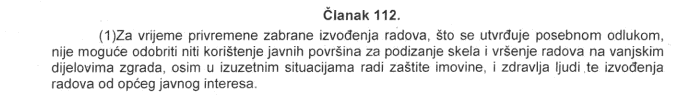 